АДМИНИСТРАЦИЯ ВОРОБЬЕВСКОГО 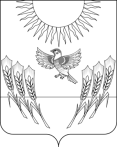 МУНИЦИПАЛЬНОГО РАЙОНА ВОРОНЕЖСКОЙ ОБЛАСТИП О С Т А Н О В Л Е Н И Еот   10 октября  2016 года  №  355           .с. ВоробьевкаО внесении изменений в административный регламент администрации Воробьевского муниципального района по предоставлению муниципальной услуги «Выдача разрешения на использование земель или земельного участка, находящихся в муниципальной собственности без предоставления земельных участков и установления сервитутов» утвержденный постановлением администрации Воробьевского муниципального района от 13.04.2016 г. № 149В соответствии с Федеральным законом от 27.07.2010 № 210-ФЗ «Об организации предоставления государственных и муниципальных услуг», постановлениями администрации Воробьевского муниципального района от 01.06.2012 г. № 213 «О порядке разработки и утверждения административных регламентов предоставления муниципальных услуг», администрация Воробьевского муниципального района постановляет:1. Внести в административный регламент администрации Воробьевского муниципального района по предоставлению муниципальной услуги «Выдача разрешения на использование земель или земельного участка, находящихся в муниципальной собственности без предоставления земельных участков и установления сервитутов»» утвержденный постановлением администрации Воробьевского муниципального район от 13.04.2016 г. № 149 следующие изменения:1.1. Пункт 1.1.2 Административного регламента признать утратившим силу;1.2. Пункт 2.9. Административного регламента изложить в следующей редакции:«2.9. Размер платы за предоставление права использования земель и земельных участков без предоставления земельных участков и установления сервитутов определяется в соответствии с приказом Департамента имущественных и земельных отношений Воронежской области от 02.07.2015 № 1111 «Об утверждении Положения о порядке и условиях размещения объектов на землях или земельных участках, находящихся в государственной или муниципальной собственности, без предоставления земельных участков и установления сервитутов».2. Настоящее постановление вступает в силу со дня его официального опубликования. 3. Контроль за исполнением настоящего постановления оставляю за собой.Начальник отдела по экономике и управлению муниципальным имуществом 				Е.А. Котенкова__.__.2016 г.Начальник юридического отдела                                                                    администрации муниципального района					В.Г. Камышанов__.__.2016 г.Глава администрации муниципального районаМ.П. Гордиенко